Personal DATAName:  			Dipl.-Ing. Lubomír Kubelka				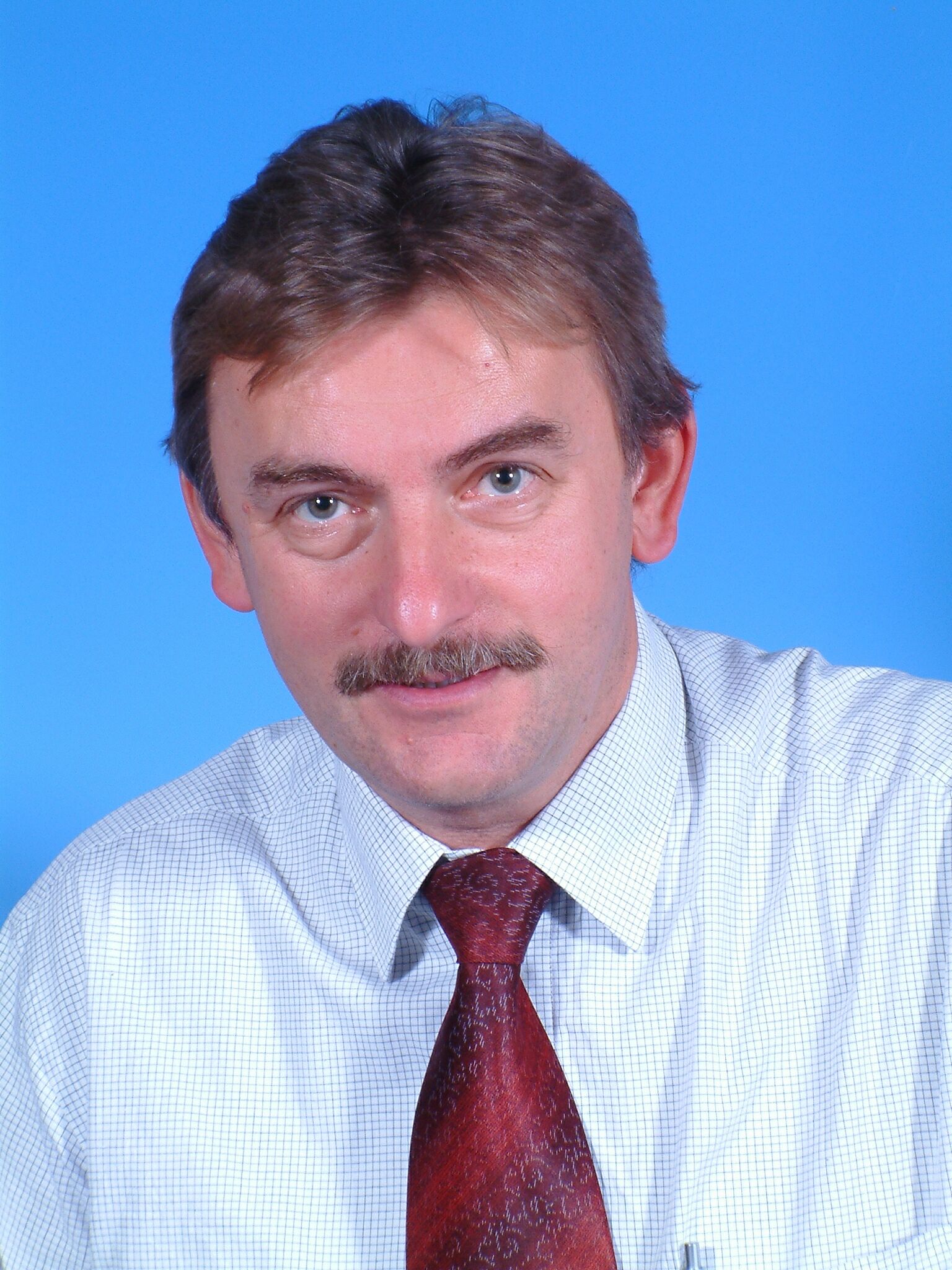 Date of birth: 		             20.11.1955Address: 			290 01 Poděbrady, Vilová 1369/III Period of notice:		negotiation, short termeDUCATION & tRAINING1970 – 1974	Mechanical vocational school Chrudim1977 – 1982                      	Technical University (VUT, ), Faculty of                                                     Engineering                                                    (Production technology, car design)1985 – 1986		Professional Seminaries for mechanical engineer,  lANGUAGES		German (1)		English   (2)		Russian (2-3)oTHER sKILLSMethods Hoshin and Kaizen - professional since				1995, TQM,ZAP,EPS /5S - professional since 1996Production planning and implementationManagement of production, quality and logistic, transport management, supply chain   managementManaging  JIT production, JIS,project management, Controlling, personnel management, finances, reportingKnowledge of the most advanced production   				             systems and methods in the automotive				  	             industryWorking in an international environment Proffesional experience7/2010-10/2010	MEGATECH INDUSTRIES CRThis company has 3 plants MI in Hlinsko, MI in Liberec and MI in Jablonec nad Nisou (1200 employees)Production of plastic componentsInterim CEO General ManagerRestructuring of all plantsImplementation of control systems in ProductionFinance controlling, SAPLogistic, Quality etc.6/2008-12/2009	Proseat CR, Mlada BoleslavThis company is 100% owned by Joint Venture between Recticel () and  (). The company has two plants, one directly in ŠKODA/VW Mlada Boleslav and the other in Plazy. Production of seats, Headrests - 380 employees. Main customers, Audi, Škoda, VW, Volvo, Suzuki, TPCA, Nissan….			General Manager					Highlights:Increasing the productivity from 4.7 to 12 Reducing scrap from 3.5%/turnover to 0.5Reducing conversion costs for one product from 6.89 EUR to 3.7 EUR/per FBEIncreasing operating results: 2008 producing 3.4 Mio seats , 2009: by reduction of volumes to 2.4 Mio seats (AUTOMOTIVE production dropping about 30% ) , (operating result increasing to 150 Mio CZK).RFT (right first time) increasing from 43% to 89 %Absenteeism reduction 7% to 2,9%Reduction downtime Line from 6% to 2,8%Reduction of Non Quality Costs from 6 Mio CZK to 1,5 Mio CZKCost Reduction Program 2009 – Saving ca.1,8 Mio EUR2004 – 2008	 MCA Management consulting automotiveGeneral ManagerRestructuring of companiesProduction transfer (machinery and automotive)Optimalisation of the production Implementation modern processes (KAIZEN, 5S,  			Hoshin), Coaching of managersLogistic concepts, strategic purchasing etc.)Responsible for results and budgetMain Customer – Projects –  project new               Plant in Janovice CR (250 employees) 2004-2006              OLHO-TECHNIK CZ (Germany company) for Plastic               Components – Cars – SKODA, VW, FORD, BMW... 2002 - 2004 	UVMV Prague 	- TÜV SüddEUTSCHLANDMotor Vehicle Research Institute Ltd. TÜV AUTOMOTIVE.    This company is testing cars for car producers SKODA,VW ,AUDI, (passive security, crash-test, crash-airbag, homologation, motor-testing, component homologation and testing etc. (250 employees)		General ManagerConsolidation the organizationIncreasing the productivityGetting new customers and projectsGetting back the confidence of SKODA/VW,AUDI,           BMW……Modernizing the equipment Implementation effective test proceduresIncreasing the image of the companyResponsible for results and budgetReconstruction of Crash Labors for Car Testing2000 – 2002	MCA Management consulting automotiveGeneral ManagerProjects - Restructuring of companiesProduction transfer (automotive)Optimization of the production Implementation modern processes (KAIZEN, 5S,          Hoshin, KANBANLogistic concepts, strategic purchasing etc.)Responsible for results and budgetRestructuring of KAUTEX-Textron CR company Customers – Projects – New  Project ITT  Automotive () for VW – SKODA, Production of Break Components for SKODA-VW, AUDI, SEAT,   DAIMLER ….OLHO-Technik CZ Production of Plastic Components         for SKODA-VW, AUDI, SEAT, DAIMLER, FORD, BMW…1996 – 2000	SAS Autosystemtechnik, Mlada BoleslavThis company was 100% owned by Joint Venture between FAURECIA (France) and SIEMENS (). The company has two plants in ŠKODA VW Mlada Boleslav and ŠKODA Vrchlabí. The company is an integrated fractal supplier of Cockpits for A4/ŠKODA OCTAVIA in ŠKODA-VW Mlada Boleslav (400 employees).		General ManagerResponsible for the Project management of the OCTAVIA A4 cockpits in co-operation with SKODA and VW.Cooperation in the design of assembly linesResponsible for building up the complete infrastructure (personnel, logistics, equipment)Implementing production methodsCertification VDA 6.1Budget and financingNegotiations with SKODA/VWIntroducing modern methods of lean-management and EDP-documented production and quality systems (all production processes are controlled and monitored on-line, the results are documented on CD) Highlights:He became one of the first fractal managers in the history of the automotive industry.In 09/1996, short after the establishment of the company, it was awarded the Price of Quality (Q-forms) in SKODA-Auto and VW Group. Because of good quality, the most advanced production system and an excellent reputation in SKODA/VW the company received other contracts for Audi A3, Renault Megane in VW Brasil, Cockpit – Polo GP in VW Spain etc. The knowledge and technical development designed in SAS Mlada Boleslav is used in other  SKODA, VW plants.1994 - 1996 	Magna stamping CR, PrahaThis Canadian company was a supplier of automotive equipment. The company produced stamping parts for BMW, SKODA-VW, AUD, 300 employees...	Manager of Production and Logistics PlanningResponsible for transfer of production from BMW-Germany to the Planning and managing of production, investment planning.Organization of transport management, production,Stock management and supply of equipment to BMW, ŠKODA, VW1986 - 1994 	sulzer-escher wyss, Ravensburg (Germany)This company (4500 employees) designs, develops and produces turbo- machines and power plants for ships, etc..			Production and Planning EngineerResponsible for planning of production processesSelection of manufacturing technologiesAnalyses of production budgets, CNC, production, consulting  1984 - 1985 	kloos, Weingarten ()This develops and produces different tools for the automotive industry. The company is a supplier to Daimler Benz, BMW, Opel, VW. Design and Development Engineer: Design and development of machinery and equipment for the automotive industry1983 - 1984 	Knabe, Weingarten ()			This company is a producer of assembly lines for the automotive industry. Design and Development Engineer: Design of assembly lines for the automotive industry, Project management1983 - 1984 	tESLA pŘELOUČ CR: Production Assistant  1974 - 1977 	ČKD Praha CR: Production TechnologistProfil DescrIPTIONI graduated at the   in , Faculty of Engineering (Production technology, car design). I started my professional career in the production in CKD, one of the former largest Czech producers of heavy machinery products and equipment’s and TESLA, a producer of electro technical equipment.In 1983 I immigrated to , where I started a new career within a producer of technological equipment for the automotive Industry, ships and power plants. In these companies I worked in different technical positions as a design and development engineer and production and planning engineer.After returning to the  , I started with Magna Stamping () in , where I was responsible for the production transfer from BMW and the production. In my next position I became a General Manager to start the production at the first fractal-integrated automotive supplier within VW/SKODA. Afterwards I worked as a General Manager in different automotive related companies. I have focused on automotive industry even during my studies and therefore I have complex overview regarding this industry. My strong points are long-term practical experiencies within the automotive industry, strong leadership skills and a sound economic awareness. I have also very good overview over all advanced procedures used today as best practice within automotive industry. My capability is to implement, improve and innovation all processes to reach the best solutions and increase economics results. My next important strong point is my long-term good relationships with Škoda Auto, VW, BMW and many automotive suppliers. I take part very often as a speaker of important AUTOMOTIVE seminars and meetings. 